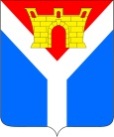 АДМИНИСТРАЦИЯ УСТЬ-ЛАБИНСКОГО ГОРОДСКОГО ПОСЕЛЕНИЯ  УСТЬ-ЛАБИНСКОГО РАЙОНА П О С Т А Н О В Л Е Н И Еот 28.07.2023								                      №  533г. Усть-ЛабинскОб утверждении муниципальной программы «Энергосбережение и повышение энергетической эффективности на территории Усть-Лабинского городского поселения Усть-Лабинского района»В соответствии с Федеральным законом от 6 октября 2003 г. № 131-ФЗ «Об общих принципах организации местного самоуправления в 
Российской Федерации», Федеральным законом от 23 ноября 2009 г. № 261-ФЗ «Об энергосбережении и о повышении энергетической эффективности и о внесении изменений в отдельные законодательные акты 
Российской Федерации», постановлением Правительства Российской Федерации от 11 февраля 2021 г. № 161 «Об утверждении требований к региональным и муниципальным программам в области энергосбережения и повышения энергетической эффективности и о признании утратившими силу некоторых актов Правительства Российской Федерации и отдельных положений некоторых актов Правительства Российской Федерации», постановлением администрации  Усть-Лабинского городского поселения Усть-Лабинского района от 
5 октября 2021 г. № 867 «Об утверждении порядка принятия решения о разработке, формирования, реализации и оценки эффективности реализации муниципальных программ Усть-Лабинского городского поселения 
Усть-Лабинского района» (с изменениями от 29 ноября 2022 г. № 847, 
28 июня 2023 г. № 451), решением Совета Усть-Лабинского городского поселения Усть-Лабинского района от 20 июля 2023 г. № 1 протокол № 53 «О внесении изменений в решение Совета Усть-Лабинского городского поселения Усть-Лабинского района от 14 декабря 2022 года № 2 протокол № 46 «О бюджете Усть-Лабинского городского поселения Усть-Лабинского района на 2023 год и на плановый период 2024 и 2025 годов» п о с т а н о в л я ю: 1. Утвердить муниципальную программу «Энергосбережение и повышение энергетической эффективности на территории Усть-Лабинского городского поселения Усть-Лабинского района» (прилагается).2. Отделу по вопросам жилищно-коммунального хозяйства и благоустройства администрации Усть-Лабинского городского поселения 
Усть-Лабинского района (Бугай О. В.) разместить настоящее постановление в государственной автоматизированной системе «Управление» в течение 10 дней со дня подписания.      3. Отделу по общим и организационным вопросам администрации            Усть-Лабинского городского поселения Усть-Лабинского района     (Владимирова М.А.) настоящее постановление разместить на официальном сайте администрации Усть-Лабинского городского поселения Усть-Лабинского района в информационно-телекоммуникационной сети «Интернет».4. Контроль за выполнением настоящего постановления возложить на заместителя главы Усть-Лабинского городского поселения Усть-Лабинского района Абрамова А.М.5. Настоящее постановление вступает в силу со дня его подписания.Исполняющий обязанностиглавы Усть-Лабинского городского поселенияУсть-Лабинского района                                                                      Д. Н. СмирновПРИЛОЖЕНИЕУТВЕРЖДЕНАпостановлением администрации Усть-Лабинского городского поселения Усть-Лабинского районаот 28.07.2023  № 533 МУНИЦИПАЛЬНАЯ ПРОГРАММА «Энергосбережение и повышение энергетической эффективности на территории Усть-Лабинского городского поселения Усть-Лабинского района»Паспортмуниципальной программы «Энергосбережение и повышение энергетической эффективности на территории Усть-Лабинского городского поселения Усть-Лабинского района» 1. Целевые показатели муниципальной программыЦелью муниципальной программы является обеспечение системности и комплексности при проведении мероприятий по энергосбережению, достижение целевых показателей энергосбережения и повышения энергетической эффективности.Целевые показатели муниципальной программы отражены в приложении 1.2. Перечень основных мероприятий муниципальной программы	Перечень основных мероприятий программы:	приобретение и установка осветительных устройств с использованием светодиодов по ул. Кутузова;	приобретение и установка новых светодиодных ламп в сквере по 
ул. Ленина;	замена ламп накаливания в местах общего пользования на энергоэффективные.Финансирование мероприятий программы из бюджета Усть-Лабинского городского поселения Усть-Лабинского района осуществляется в объемах, установленных программой, и в соответствии с титульным списком, утверждаемом распоряжением администрации Усть-Лабинского городского поселения Усть-Лабинского района. Перечень мероприятий и объемы финансирования по каждому мероприятию отражены в приложении 2.3. Методика оценки эффективности реализации муниципальной программыОценка эффективности реализации муниципальной программы проводится ежегодно. Оценка эффективности реализации муниципальной программы осуществляется в соответствии с типовой методикой оценки эффективности реализации муниципальной программы, утвержденной постановлением администрации  Усть-Лабинского городского поселения Усть-Лабинского района от 5 октября 2021 г. № 867 «Об утверждении порядка принятия решения о разработке, формирования, реализации и оценки эффективности реализации муниципальных программ Усть-Лабинского городского поселения Усть-Лабинского района» (с изменениями от 
29 ноября 2022 г. № 847, 28 июня 2023 г. № 451).Эффективность выполнения муниципальной программы оценивается как степень достижения запланированных результатов и основных мероприятий, входящих в её состав.Методика оценки эффективности реализации муниципальной программы основывается на принципе сопоставления фактически достигнутых значений целевых показателей с их плановыми значениями по результатам отчётного года. 4. Механизм реализации муниципальной программы и контроль  за ее выполнениемРеализация муниципальной программы осуществляется путём выполнения программных мероприятий в составе, содержании, объёмах и сроках, предусмотренных ею. Ответственность за выполнение мероприятий лежит на исполнителях мероприятий муниципальной программы.Общее управление муниципальной программой осуществляет координатор муниципальной программы. Требования координатора муниципальной программы являются обязательными для исполнителей мероприятий муниципальной программы.Контроль за выполнением мероприятий муниципальной программы осуществляет специалист отдела по вопросам жилищно-коммунального хозяйства и благоустройства администрации Усть-Лабинского городского поселения Усть-Лабинского района, который:- обеспечивает разработку муниципальной программы;- организует реализацию муниципальной программы;- принимает решение о необходимости внесения в установленном порядке изменений в муниципальную программу;- несет ответственность за достижение целевых показателей муниципальной программы;- осуществляет подготовку предложений по объемам и источникам финансирования реализации муниципальной программы;- ежегодно проводит оценку эффективности реализации муниципальной программы;- осуществляет иные полномочия, установленные муниципальной программой.Исполняющий обязанностиначальника отдела по вопросам жилищно-коммунального хозяйстваи благоустройства администрации Усть-Лабинского городского поселения Усть-Лабинского района						          	О. В. БугайПРИЛОЖЕНИЕ 1к муниципальной программе«Энергосбережение и повышение энергетической эффективности на территории Усть-Лабинского городского поселения 
Усть-Лабинского района»   Цели, задачи и целевые показатели муниципальной программы«Энергосбережение и повышение энергетической эффективности на территории Усть-Лабинского городского поселения Усть-Лабинского района»Исполняющий обязанностиначальника отдела по вопросам жилищно-коммунального хозяйстваи благоустройства администрации Усть-Лабинского городского поселения Усть-Лабинского района						                 О. В. БугайПРИЛОЖЕНИЕ 2к муниципальной программе«Энергосбережение и повышение энергетической эффективности на территории Усть-Лабинского городского поселения 
Усть-Лабинского района»   ПЕРЕЧЕНЬ основных мероприятий муниципальной программы«Энергосбережение и повышение энергетической эффективности на территории Усть-Лабинского городского поселения Усть-Лабинского района»Исполняющий обязанностиначальника отдела по вопросам жилищно-коммунального хозяйстваи благоустройства администрации Усть-Лабинского городского поселения Усть-Лабинского района							      О. В. БугайКоординатор муниципальной программыОтдел по вопросам жилищно-коммунального хозяйства и благоустройства администрации Усть-Лабинского городского поселения Усть-Лабинского районаОтдел по вопросам жилищно-коммунального хозяйства и благоустройства администрации Усть-Лабинского городского поселения Усть-Лабинского районаОтдел по вопросам жилищно-коммунального хозяйства и благоустройства администрации Усть-Лабинского городского поселения Усть-Лабинского районаОтдел по вопросам жилищно-коммунального хозяйства и благоустройства администрации Усть-Лабинского городского поселения Усть-Лабинского районаОтдел по вопросам жилищно-коммунального хозяйства и благоустройства администрации Усть-Лабинского городского поселения Усть-Лабинского районаОтдел по вопросам жилищно-коммунального хозяйства и благоустройства администрации Усть-Лабинского городского поселения Усть-Лабинского районаУчастники муниципальной  программы          Муниципальное казенное учреждение Усть-Лабинского городского поселения Усть-Лабинского района «Административно-техническое управление»Муниципальное казенное учреждение Усть-Лабинского городского поселения Усть-Лабинского района «Административно-техническое управление»Муниципальное казенное учреждение Усть-Лабинского городского поселения Усть-Лабинского района «Административно-техническое управление»Муниципальное казенное учреждение Усть-Лабинского городского поселения Усть-Лабинского района «Административно-техническое управление»Муниципальное казенное учреждение Усть-Лабинского городского поселения Усть-Лабинского района «Административно-техническое управление»Муниципальное казенное учреждение Усть-Лабинского городского поселения Усть-Лабинского района «Административно-техническое управление»Подпрограммы муниципальной программыНе предусмотреныНе предусмотреныНе предусмотреныНе предусмотреныНе предусмотреныНе предусмотреныЦель муниципальной программы Обеспечение системности и комплексности при проведении мероприятий по энергосбережению, достижение целевых показателей энергосбережения и повышения энергетической эффективностиОбеспечение системности и комплексности при проведении мероприятий по энергосбережению, достижение целевых показателей энергосбережения и повышения энергетической эффективностиОбеспечение системности и комплексности при проведении мероприятий по энергосбережению, достижение целевых показателей энергосбережения и повышения энергетической эффективностиОбеспечение системности и комплексности при проведении мероприятий по энергосбережению, достижение целевых показателей энергосбережения и повышения энергетической эффективностиОбеспечение системности и комплексности при проведении мероприятий по энергосбережению, достижение целевых показателей энергосбережения и повышения энергетической эффективностиОбеспечение системности и комплексности при проведении мероприятий по энергосбережению, достижение целевых показателей энергосбережения и повышения энергетической эффективностиЗадачи муниципальной программы Реализация организованных мероприятий по энергосбережению и повышению энергетической эффективности, внедрение энергосберегающих технологий, оборудования 
и использование энергосберегающих материалов на территории 
Усть-Лабинского городского поселения Усть-Лабинского районаРеализация организованных мероприятий по энергосбережению и повышению энергетической эффективности, внедрение энергосберегающих технологий, оборудования 
и использование энергосберегающих материалов на территории 
Усть-Лабинского городского поселения Усть-Лабинского районаРеализация организованных мероприятий по энергосбережению и повышению энергетической эффективности, внедрение энергосберегающих технологий, оборудования 
и использование энергосберегающих материалов на территории 
Усть-Лабинского городского поселения Усть-Лабинского районаРеализация организованных мероприятий по энергосбережению и повышению энергетической эффективности, внедрение энергосберегающих технологий, оборудования 
и использование энергосберегающих материалов на территории 
Усть-Лабинского городского поселения Усть-Лабинского районаРеализация организованных мероприятий по энергосбережению и повышению энергетической эффективности, внедрение энергосберегающих технологий, оборудования 
и использование энергосберегающих материалов на территории 
Усть-Лабинского городского поселения Усть-Лабинского районаРеализация организованных мероприятий по энергосбережению и повышению энергетической эффективности, внедрение энергосберегающих технологий, оборудования 
и использование энергосберегающих материалов на территории 
Усть-Лабинского городского поселения Усть-Лабинского районаПеречень целевых показателей муниципальной программыприобретение и установка осветительных устройств с использованием светодиодов по ул. Кутузова;приобретение и установка новых светодиодных ламп в сквере по ул. Ленина;замена ламп накаливания в местах общего пользования на энергоэффективныеприобретение и установка осветительных устройств с использованием светодиодов по ул. Кутузова;приобретение и установка новых светодиодных ламп в сквере по ул. Ленина;замена ламп накаливания в местах общего пользования на энергоэффективныеприобретение и установка осветительных устройств с использованием светодиодов по ул. Кутузова;приобретение и установка новых светодиодных ламп в сквере по ул. Ленина;замена ламп накаливания в местах общего пользования на энергоэффективныеприобретение и установка осветительных устройств с использованием светодиодов по ул. Кутузова;приобретение и установка новых светодиодных ламп в сквере по ул. Ленина;замена ламп накаливания в местах общего пользования на энергоэффективныеприобретение и установка осветительных устройств с использованием светодиодов по ул. Кутузова;приобретение и установка новых светодиодных ламп в сквере по ул. Ленина;замена ламп накаливания в местах общего пользования на энергоэффективныеприобретение и установка осветительных устройств с использованием светодиодов по ул. Кутузова;приобретение и установка новых светодиодных ламп в сквере по ул. Ленина;замена ламп накаливания в местах общего пользования на энергоэффективныеЭтапы и сроки реализации муниципальной программы2023-2025 гг.2023-2025 гг.2023-2025 гг.2023-2025 гг.2023-2025 гг.2023-2025 гг.Объем финансирования муниципальной программы, тыс. рублей Объем финансирования муниципальной программы, тыс. рублей Всего, тыс.рубв разрезе источников финансированияв разрезе источников финансированияв разрезе источников финансированияв разрезе источников финансированияГоды реализацииГоды реализацииВсего, тыс.рубфедеральный бюджет, тыс.руб.краевой бюджет, тыс.руб.местный бюджет, тыс.руб.внебюджетные источники, тыс.руб.2023202380,00,00,080,00,020242024150,00,00,0150,00,020252025200,00,00,0200,00,0ВсегоВсего430,00,00,0430,00,0расходы, связанные с реализацией проектов или программ расходы, связанные с реализацией проектов или программ расходы, связанные с реализацией проектов или программ расходы, связанные с реализацией проектов или программ расходы, связанные с реализацией проектов или программ расходы, связанные с реализацией проектов или программ расходы, связанные с реализацией проектов или программ 2023202380,00,00,080,00,020242024150,00,00,0150,00,020252025200,00,00,0200,00,0ВсегоВсего430,00,00,0430,00,0№п/пНаименование целевого показателяЕдиница измеренияСтатус*Значение показателейЗначение показателейЗначение показателей№п/пНаименование целевого показателяЕдиница измеренияСтатус*2023202420251234567Муниципальная программа «Энергосбережение и повышение энергетической эффективности на территории Усть-Лабинского городского поселения Усть-Лабинского района»Муниципальная программа «Энергосбережение и повышение энергетической эффективности на территории Усть-Лабинского городского поселения Усть-Лабинского района»Муниципальная программа «Энергосбережение и повышение энергетической эффективности на территории Усть-Лабинского городского поселения Усть-Лабинского района»Муниципальная программа «Энергосбережение и повышение энергетической эффективности на территории Усть-Лабинского городского поселения Усть-Лабинского района»Муниципальная программа «Энергосбережение и повышение энергетической эффективности на территории Усть-Лабинского городского поселения Усть-Лабинского района»Муниципальная программа «Энергосбережение и повышение энергетической эффективности на территории Усть-Лабинского городского поселения Усть-Лабинского района»Цель: Обеспечение системности и комплексности при проведении мероприятий по энергосбережению, достижение целевых показателей энергосбережения и повышения энергетической эффективностиЦель: Обеспечение системности и комплексности при проведении мероприятий по энергосбережению, достижение целевых показателей энергосбережения и повышения энергетической эффективностиЦель: Обеспечение системности и комплексности при проведении мероприятий по энергосбережению, достижение целевых показателей энергосбережения и повышения энергетической эффективностиЦель: Обеспечение системности и комплексности при проведении мероприятий по энергосбережению, достижение целевых показателей энергосбережения и повышения энергетической эффективностиЦель: Обеспечение системности и комплексности при проведении мероприятий по энергосбережению, достижение целевых показателей энергосбережения и повышения энергетической эффективностиЦель: Обеспечение системности и комплексности при проведении мероприятий по энергосбережению, достижение целевых показателей энергосбережения и повышения энергетической эффективностиЗадача: Реализация организованных мероприятий по энергосбережению и повышению энергетической эффективности, внедрение энергосберегающих технологий, оборудования и использование энергосберегающих материалов на территории 
Усть-Лабинского городского поселения Усть-Лабинского районаЗадача: Реализация организованных мероприятий по энергосбережению и повышению энергетической эффективности, внедрение энергосберегающих технологий, оборудования и использование энергосберегающих материалов на территории 
Усть-Лабинского городского поселения Усть-Лабинского районаЗадача: Реализация организованных мероприятий по энергосбережению и повышению энергетической эффективности, внедрение энергосберегающих технологий, оборудования и использование энергосберегающих материалов на территории 
Усть-Лабинского городского поселения Усть-Лабинского районаЗадача: Реализация организованных мероприятий по энергосбережению и повышению энергетической эффективности, внедрение энергосберегающих технологий, оборудования и использование энергосберегающих материалов на территории 
Усть-Лабинского городского поселения Усть-Лабинского районаЗадача: Реализация организованных мероприятий по энергосбережению и повышению энергетической эффективности, внедрение энергосберегающих технологий, оборудования и использование энергосберегающих материалов на территории 
Усть-Лабинского городского поселения Усть-Лабинского районаЗадача: Реализация организованных мероприятий по энергосбережению и повышению энергетической эффективности, внедрение энергосберегающих технологий, оборудования и использование энергосберегающих материалов на территории 
Усть-Лабинского городского поселения Усть-Лабинского района1приобретение и установка осветительных устройств с использованием светодиодов по ул. Кутузова	шт302202приобретение и установка новых светодиодных ламп в сквере по 
ул. Ленинашт380003замена ламп накаливания в местах общего пользования на энергоэффективныешт30030N
п/пНаименование мероприятияСтатус (*)Годы реализацииОбъем финансирования, тыс. рублейОбъем финансирования, тыс. рублейОбъем финансирования, тыс. рублейОбъем финансирования, тыс. рублейОбъем финансирования, тыс. рублейНепосредственный результат реализации мероприятияМуниципальный заказчик, исполнитель основного мероприятияN
п/пНаименование мероприятияСтатус (*)Годы реализацииВсегов разрезе источников финансированияв разрезе источников финансированияв разрезе источников финансированияв разрезе источников финансированияНепосредственный результат реализации мероприятияМуниципальный заказчик, исполнитель основного мероприятияN
п/пНаименование мероприятияСтатус (*)Годы реализацииВсегофедеральный бюджеткраевой бюджетместный бюджетВнебюджетные источникиНепосредственный результат реализации мероприятияМуниципальный заказчик, исполнитель основного мероприятия12345678910111Цель 1Обеспечение системности и комплексности при проведении мероприятий по энергосбережению, достижение целевых показателей энергосбережения и повышения энергетической эффективностиОбеспечение системности и комплексности при проведении мероприятий по энергосбережению, достижение целевых показателей энергосбережения и повышения энергетической эффективностиОбеспечение системности и комплексности при проведении мероприятий по энергосбережению, достижение целевых показателей энергосбережения и повышения энергетической эффективностиОбеспечение системности и комплексности при проведении мероприятий по энергосбережению, достижение целевых показателей энергосбережения и повышения энергетической эффективностиОбеспечение системности и комплексности при проведении мероприятий по энергосбережению, достижение целевых показателей энергосбережения и повышения энергетической эффективностиОбеспечение системности и комплексности при проведении мероприятий по энергосбережению, достижение целевых показателей энергосбережения и повышения энергетической эффективностиОбеспечение системности и комплексности при проведении мероприятий по энергосбережению, достижение целевых показателей энергосбережения и повышения энергетической эффективностиОбеспечение системности и комплексности при проведении мероприятий по энергосбережению, достижение целевых показателей энергосбережения и повышения энергетической эффективностиОбеспечение системности и комплексности при проведении мероприятий по энергосбережению, достижение целевых показателей энергосбережения и повышения энергетической эффективности1.1Задача 1Реализация организованных мероприятий по энергосбережению и повышению энергетической эффективности, внедрение энергосберегающих технологий, оборудования и использование энергосберегающих материалов на территории 
Усть-Лабинского городского поселения Усть-Лабинского районаРеализация организованных мероприятий по энергосбережению и повышению энергетической эффективности, внедрение энергосберегающих технологий, оборудования и использование энергосберегающих материалов на территории 
Усть-Лабинского городского поселения Усть-Лабинского районаРеализация организованных мероприятий по энергосбережению и повышению энергетической эффективности, внедрение энергосберегающих технологий, оборудования и использование энергосберегающих материалов на территории 
Усть-Лабинского городского поселения Усть-Лабинского районаРеализация организованных мероприятий по энергосбережению и повышению энергетической эффективности, внедрение энергосберегающих технологий, оборудования и использование энергосберегающих материалов на территории 
Усть-Лабинского городского поселения Усть-Лабинского районаРеализация организованных мероприятий по энергосбережению и повышению энергетической эффективности, внедрение энергосберегающих технологий, оборудования и использование энергосберегающих материалов на территории 
Усть-Лабинского городского поселения Усть-Лабинского районаРеализация организованных мероприятий по энергосбережению и повышению энергетической эффективности, внедрение энергосберегающих технологий, оборудования и использование энергосберегающих материалов на территории 
Усть-Лабинского городского поселения Усть-Лабинского районаРеализация организованных мероприятий по энергосбережению и повышению энергетической эффективности, внедрение энергосберегающих технологий, оборудования и использование энергосберегающих материалов на территории 
Усть-Лабинского городского поселения Усть-Лабинского районаРеализация организованных мероприятий по энергосбережению и повышению энергетической эффективности, внедрение энергосберегающих технологий, оборудования и использование энергосберегающих материалов на территории 
Усть-Лабинского городского поселения Усть-Лабинского районаРеализация организованных мероприятий по энергосбережению и повышению энергетической эффективности, внедрение энергосберегающих технологий, оборудования и использование энергосберегающих материалов на территории 
Усть-Лабинского городского поселения Усть-Лабинского района1.1.1приобретение и установка новых светодиодных ламп в сквере по 
ул. Ленина3202380,00,080,00,00,0экономия энергоресурсовОтдел по вопросам жилищно-коммунального хозяйства и благоустройства Усть-Лабинского городского поселения Усть-Лабинского района, МКУ УГП «АТУ»1.1.1приобретение и установка новых светодиодных ламп в сквере по 
ул. Ленина320240,00,00,00,00,0экономия энергоресурсовОтдел по вопросам жилищно-коммунального хозяйства и благоустройства Усть-Лабинского городского поселения Усть-Лабинского района, МКУ УГП «АТУ»1.1.1приобретение и установка новых светодиодных ламп в сквере по 
ул. Ленина320250,00,00,00,00,0экономия энергоресурсовОтдел по вопросам жилищно-коммунального хозяйства и благоустройства Усть-Лабинского городского поселения Усть-Лабинского района, МКУ УГП «АТУ»1.1.1приобретение и установка новых светодиодных ламп в сквере по 
ул. Ленина3всего 80,00,080,00,00,0ХОтдел по вопросам жилищно-коммунального хозяйства и благоустройства Усть-Лабинского городского поселения Усть-Лабинского района, МКУ УГП «АТУ»1.1.2приобретение и установка осветительных устройств с использованием светодиодов по ул. Кутузова320230,00,00,00,00,0экономия энергоресурсовОтдел по вопросам жилищно-коммунального хозяйства и благоустройства Усть-Лабинского городского поселения Усть-Лабинского района, МКУ УГП «АТУ» 1.1.2приобретение и установка осветительных устройств с использованием светодиодов по ул. Кутузова32024150,00,00,0150,00,0экономия энергоресурсовОтдел по вопросам жилищно-коммунального хозяйства и благоустройства Усть-Лабинского городского поселения Усть-Лабинского района, МКУ УГП «АТУ» 1.1.2приобретение и установка осветительных устройств с использованием светодиодов по ул. Кутузова320250,00,00,00,00,0экономия энергоресурсовОтдел по вопросам жилищно-коммунального хозяйства и благоустройства Усть-Лабинского городского поселения Усть-Лабинского района, МКУ УГП «АТУ» 1.1.2приобретение и установка осветительных устройств с использованием светодиодов по ул. Кутузова3всего150,00,00,0150,00,0ХОтдел по вопросам жилищно-коммунального хозяйства и благоустройства Усть-Лабинского городского поселения Усть-Лабинского района, МКУ УГП «АТУ» 1.1.3замена ламп накаливания в местах общего пользования на энергоэффективные320230,00,00,00,00,0экономия энергоресурсовОтдел по вопросам жилищно-коммунального хозяйства и благоустройства Усть-Лабинского городского поселения Усть-Лабинского района, МКУ УГП «АТУ»1.1.3замена ламп накаливания в местах общего пользования на энергоэффективные320240,00,00,00,00,0экономия энергоресурсовОтдел по вопросам жилищно-коммунального хозяйства и благоустройства Усть-Лабинского городского поселения Усть-Лабинского района, МКУ УГП «АТУ»1.1.3замена ламп накаливания в местах общего пользования на энергоэффективные32025200,00,00,0200,00,0экономия энергоресурсовОтдел по вопросам жилищно-коммунального хозяйства и благоустройства Усть-Лабинского городского поселения Усть-Лабинского района, МКУ УГП «АТУ»1.1.3замена ламп накаливания в местах общего пользования на энергоэффективные3всего200,00,00,0200,00,0ХОтдел по вопросам жилищно-коммунального хозяйства и благоустройства Усть-Лабинского городского поселения Усть-Лабинского района, МКУ УГП «АТУ»